Algebra 2								Name:____________________________________________Sketching Polynomials					Date:______________________________ Block:_____Complete the information in the table to sketch the graph.1.  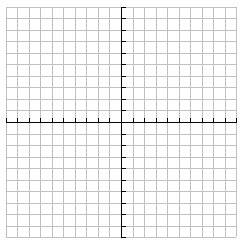 2   3.  	4.  Number of Turns:Zeros:y-intercepts:End Behavior:Number of Turns:Zeros:y-intercepts:End Behavior:Number of Turns:Zeros:y-intercepts:End Behavior:Number of Turns:Zeros:y-intercepts:End Behavior: